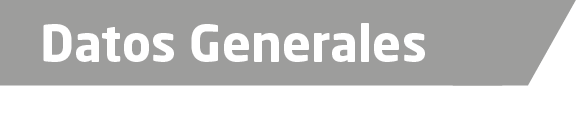 Nombre Pamela de Jesús Ramírez CruzGrado de Escolaridad Licenciatura en DerechoCédula Profesional (Licenciatura) 10575570Teléfono de Oficina 228-8-41-61-70. Ext.3578Correo Electrónico pramirez@fiscaliaveracruz.gob.mxDatos GeneralesFormación Académica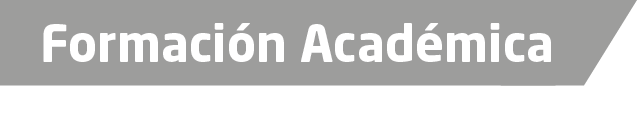 2011-2015Universidad del Valle de México Campus Veracruz Estudios de Licenciatura en Derecho 2014Diplomado “El juicio oral en Veracruz: una nueva forma de hacer justicia” impartido por la Fiscalía General del Estado y la Alianza Estatal de la Conferencia de Procuradores Generales de Justicia de los Estados Occidentales de los Estados Unidos (CWAG)2015Foro Regional “Nuevas Tendencias del Sistema Jurídico Mexicano” impartido por el Colegio de Abogados de Veracruz.2017Taller de Cultura de la Legalidad impartido por el Observatorio Nacional Ciudadano 2017Diplomado “Sistema Penitenciario Mexicano” impartido por la Secretaría de Gobierno del Estado de Veracruz, a través de la Dirección General de Consolidación del Sistema de Justicia Penal y Derechos Humanos.2018Sistema Nacional Anticorrupción, impartido por el Órgano de Fiscalización Superior del EstadoTrayectoria Profesional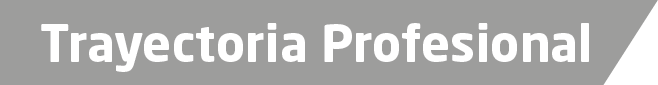 2017 a la FechaPersonal de la Fiscalía General del Estado de Veracruz.2016 al 2017Auxiliar jurídico en la Firma Legal Winckler Ortiz y Abogados, donde se dan Servicios Integrales Jurídicos de Prevención y Litigio, en Veracruz, Veracruz.2013-2016Asesora en el Banco Nacional de México S.A. de C.V. para la elaboración de convenios con Universidades para la promoción de productos Banamex.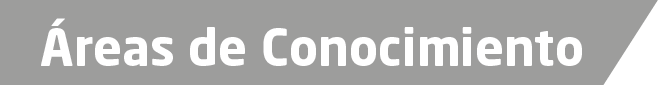 Derecho AdministrativoDerecho CivilDerecho Penal